Chip back potential is the level which bulk silicon is maintained by on-chip connection, or it is the level to which the chip back must be connected when specifically stated below. If no potential is given the chip back should be isolated.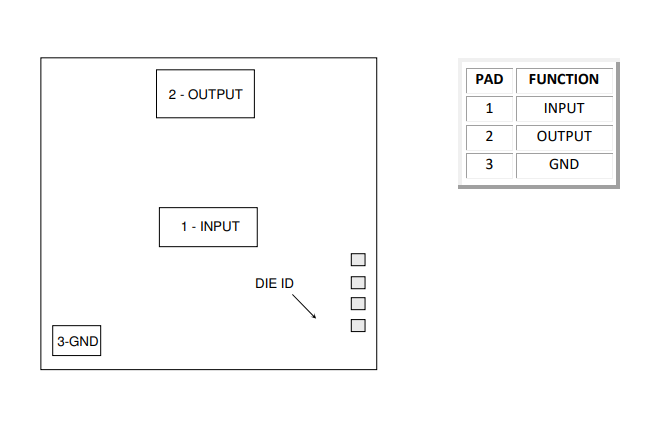 Top Material: AlBackside Material: AuBond Pad Size:  .022 X .010” min.Backside Potential: INPUTMask Ref: Rev 2APPROVED BY: KW                       	DIE SIZE  .084” X .084”                       DATE:  10/12/22 MFG: SILICON SUPPLIES	THICKNESS                                P/N:  MC7905 REV 2DG 10.1.2Rev B, 7/19/02